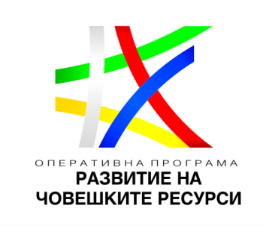 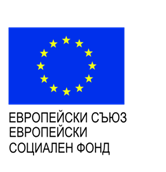 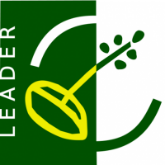 ВОДЕНО ОТ ОБЩНОСТИТЕ МЕСТНО РАЗВИТИЕМЕСТНА ИНИЦИАТИВНА ГРУПА - ПОМОРИЕВОМР с подкрепата на ОПЕРАТИВНА ПРОГРАМА„Развитие на човешките ресурси” 2014 – 2020МИГ „Поморие“ кани желаещите да представят проектни предложения по мярка 7 „Насърчаване и подпомагане на младежката заетост и достъп до заетост на икономически неактивни и безработни лица“ от Стратегията за ВОМР на МИГ Поморие посредством процедура на подбор на проекти за безвъзмездна финансова помощ: № BG05M9OP001-1.115  МИГ Поморие – Мярка 7: Насърчаване и подпомагане на младежката заетост и достъп до заетост на икономически неактивни и безработни лица“Целите на процедурата за безвъзмездна финансова помощ са:Целта на процедурата е да осигури предпоставки за създаване на устойчиви работни места, активиране и интеграция в заетост за безработни и икономически неактивни лица. Тази цел ще бъде постигната посредством комбинация от мерки за осигуряване на подходящи обучения, включително на работното място, както и предоставяне на разнообразни стимули за работодателите за разкриване на нови работни места. Мярката ще постави акцент върху интеграцията на едни от най-уязвимите групи на пазара на труда.Процедурата за безвъзмездна финансова помощ се реализира с финансовата подкрепа на Европейския Социален Фонд чрез приноса на ОПРЧР за Водено от общностите местно развитие.Процедурата е във връзка с изпълнението на Приоритетна ос 1 „Подобряване достъпа до заетост и качеството на работните места”, Инвестиционен приоритет 1 „Достъп до заетост за търсещите работа и неактивните лица, включително трайно безработни и лица, отдалечени от пазара на труда, а също и чрез местните инициативи за заетост, и подкрепа за мобилността на работната сила” и Инвестиционен приоритет 3 „Устойчиво интегриране на пазара на труда на младите хора (ЕСФ), в частност тези, които не са ангажирани с трудова дейност, образование или обучение, включително младите хора, изложени на риск от социално изключване, и младите хора от маргинализирани общности, включително чрез прилагане на гаранцията за младежта” на ОП РЧР. Процедурата се изпълнява в съответствие с Приоритет 3 “Насърчаване на социалното приобщаване и намаляване на бедността” от Стратегията за ВОМР на МИГ „Поморие“ и ще способства за постигане на Специфична цел 3.1 “Подобряване достъпа до заетост и качеството на работните места”, чието реализиране ще допринесе както за осигуряване на увеличена временна и трайна заетост сред местното население, така и за повишаване на възможностите за заетост сред местните хора чрез предвидените възможности за изграждане на капацитет и квалификация.Проектите ще се изпълняват на територията на територията на МИГ „Поморие“.Дейностите, които ще получат подкрепа включват:По настоящата процедура за предоставяне на безвъзмездна финансова помощ са допустими за финансиране следните дейности:1.	Активиране на неактивни лица, организиране и участие в трудови борси; информационни кампании и събития, ателиета за търсене на работа;2.	Професионално информиране и консултиране, вкл. по въпроси относно упражняването на трудови и осигурителни права; психологическо подпомагане;3.	Предоставяне на обучение след регистрация като безработно лице - мотивационни обучения, обучения за придобиване/повишаване на професионална квалификация, обучения за придобиване и усъвършенстване на ключови компетентности;4.	Осигуряване на обучение по време на работа (чиракуване) или стажуване;5.	Наемане на безработни или неактивни лица; на безработни младежи; на групи в неравностойно положение на пазара на труда след предоставяне на обучения по проекта:Пълният комплект Условия  за кандидатстване е публикуван на следните интернет адреси:www.mig-pomorie.eu и https://eumis2020.government.bg Краен срок за подаване на проектните предложения: 30.11.2020 г., 16:00 часа.Проектните предложения по настоящата процедура за подбор на проекти, следва да бъдат подадени само по електронен път като се използва Информационната система за управление и наблюдение на средствата от ЕС в България (ИСУН 2020) - https://eumis2020.government.bg